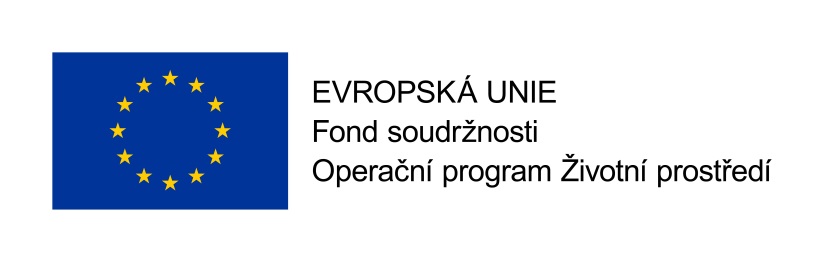 Název projektu : Snížení energetické náročnosti objektu restaurace Obec Pustiměř provedla zateplení objektu restaurace Adélka v Pustiměři včetně výměny oken a vstupních dveří.Cílem tohoto projektu bylo snížení energetické náročnosti tohoto objektu.Výsledkem provedení tohoto projektu je moderní budova splňující náročné požadavky na energeticky hospodárný provoz, snížení množství vypouštěných škodlivin do ovzduší a snížení spotřeby energie na vytápění objektu.  Tento projekt je spolufinancován Evropskou unií – Fondem soudržnosti v rámci Operačního programu životní prostředí.